Title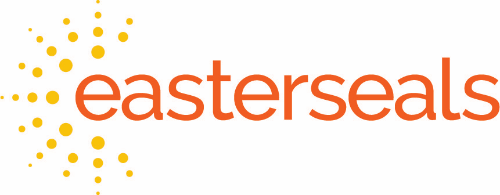 Mission: Description